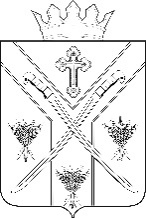 ПОСТАНОВЛЕНИЕАДМИНИСТРАЦИИ СЕРАФИМОВИЧСКОГОМУНИЦИПАЛЬНОГО РАЙОНАВОЛГОГРАДСКОЙ ОБЛАСТИот  «____» ________________     №____О выявлении правообладателей ранее учтенного объекта недвижимости	В соответствии со статьей 69.1 Федерального закона от 13 июля 2015 года №218-ФЗ «О государственной регистрации недвижимости»  ПОСТАНОВЛЯЮ:1. В отношении жилого дома общей площадью 103,7 кв.м. с кадастровым номером 34:00:000000:28560, расположенного по адресу: Волгоградская область, Серафимовичский район, х. Отрожки, ул. Центральная, д. 41 в качестве его правообладателя, владеющего данным объектом недвижимости на праве собственности, выявлена Крючкова Вера Геннадьевна, 11.01.1973 г.р., место рождения: ..., паспорт серия... №..., выдан …, код подразделения …, СНИЛС …-…-… .. проживающего по адресу ….2. Право собственности Крючковой Веры Геннадьевны на указанный в пункте 1 настоящего постановления объект недвижимости подтверждается….3. Указанный в пункте 1 настоящего постановления объект недвижимости не прекратил существование, что подтверждается прилагаемым актом осмотра от 13.01.2022.4. Отделу по управлению имуществом и землепользованию администрации Серафимовичского муниципального района Волгоградской области осуществить действия по внесению необходимых изменений в сведения Единого государственного реестра недвижимости.5. Контроль исполнения настоящего постановления возложить на первого заместителя главы Серафимовичского муниципального района Волгоградской области Н.К. Анисимова.Глава Серафимовичского муниципального района                    	   		               С.В. Пономарев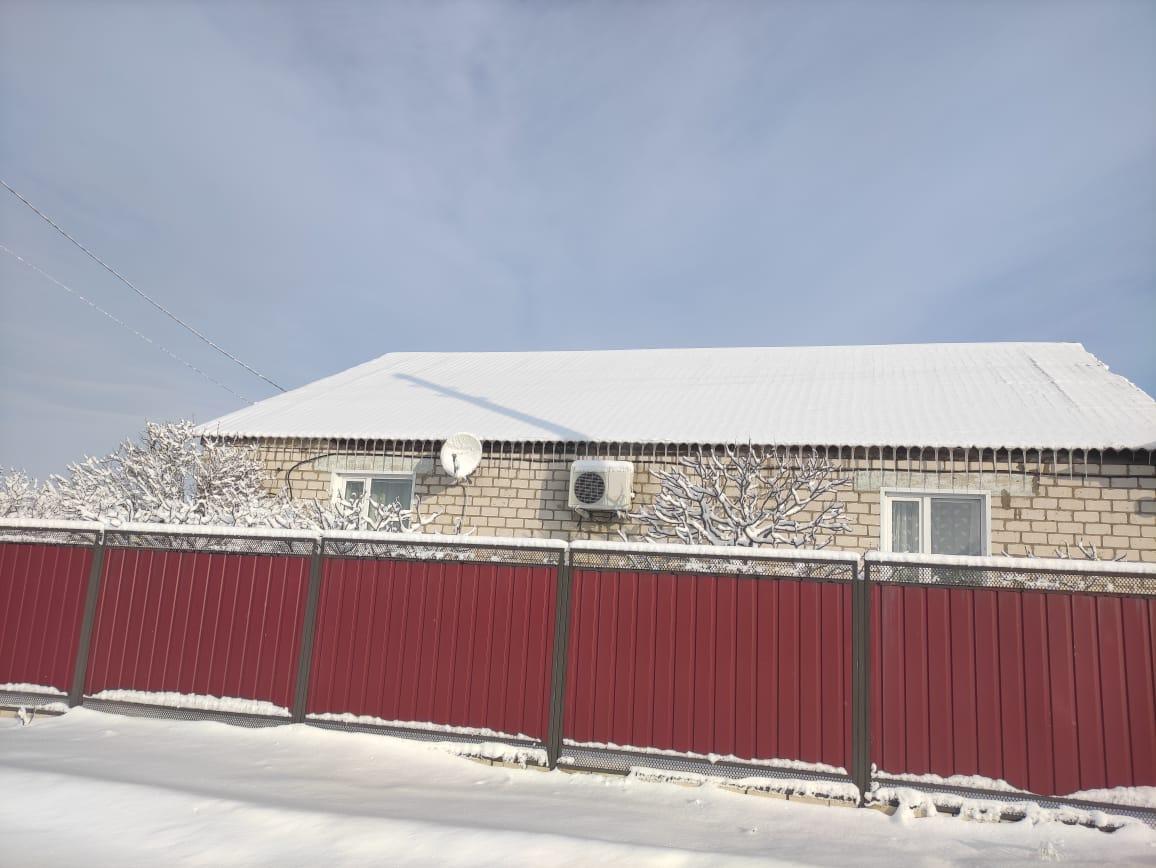 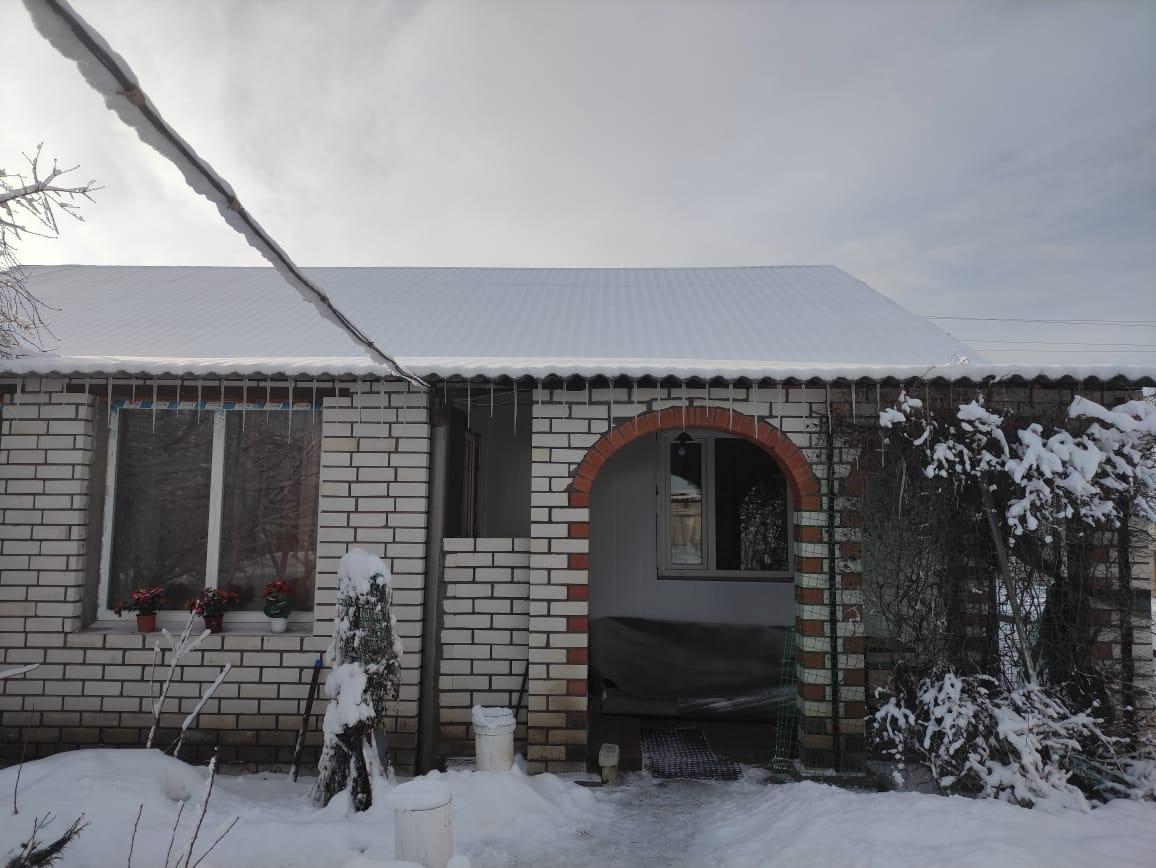 